                КАРАР                                                   ПОСТАНОВЛЕНИЕ           29 май   2018 й                         № 14                                      29 мая  .Об утверждении Программы профилактики нарушений в рамках осуществления муниципального контроля на 2018 годВ целях предупреждения нарушения юридическими лицами и индивидуальными предпринимателями обязательных требований, устранения причин, факторов и условий, способствующих нарушениям обязательных требований, руководствуясь статьей 8.2. Федерального закона от 26.12.2008 г. № 294-ФЗ «О защите прав юридических лиц и индивидуальных предпринимателей при осуществлении государственного контроля (надзора) и муниципального контроля», Федеральным законом от 06.10.2003 г. № 131-ФЗ «Об общих принципах организации местного самоуправления в Российской Федерации», Уставом сельского поселения Саннинский  сельсовет муниципального района Благовещенский район Республики БашкортостанПОСТАНОВЛЯЮ:1. Утвердить программу профилактики нарушений в рамках осуществления муниципального контроля на 2018 год (Приложение № 1).2. Утвердить план мероприятий по профилактике нарушений в рамках осуществления муниципального контроля на 2018 год (Приложение № 2).3. Настоящее постановление разместить на официальном сайте Администрации сельского поселения Саннинский  сельсовет муниципального района Благовещенский район Республики Башкортостан в сети «Интернет». 4. Контроль за выполнением настоящего постановления оставляю за собойГлава сельского поселения                                           М.Н.ЗыряноваПриложение № 1к постановлению Администрациисельского поселенияСаннинский сельсоветМуниципального районаБлаговещенский район Республики БашкортостанОт 29.05.2018 года  № 14Программапрофилактики нарушений в рамках осуществления муниципального контроля на 2018 годНастоящая программа разработана в целях организации проведения профилактики нарушений требований, установленных федеральными законами и иными нормативными правовыми актами Российской Федерации, в целях предупреждения возможного нарушения подконтрольными субъектами обязательных требований, устранения причин, факторов и условий, способствующих нарушениям обязательных требований.Профилактика нарушений обязательных требований проводится в рамках осуществления муниципального контроля.Целью программы является:                                               Предупреждение нарушений, подконтрольными субъектами обязательных требований законодательства, включая устранение причин, факторов и условий, способствующих возможному нарушению обязательных требований.Задачами программы являются:Укрепление системы профилактики нарушений обязательных требований путем активизации профилактической деятельности.Выявление причин, факторов и условий, способствующих нарушениям обязательных требований.Повышение правосознания и правовой культуры руководителей юридических лиц и индивидуальных предпринимателей.Программа разработана на 2018 год.Субъектами профилактических мероприятий при осуществлении муниципального контроля являются юридические лица, индивидуальные предприниматели, граждане.В рамках профилактики предупреждения нарушений, установленных законодательством всех уровней, Администрацией сельского поселения Саннинский сельсовет муниципального района Благовещенский район Республики Башкортостан осуществляется прием представителей юридических лиц, индивидуальных предпринимателей и граждан, а также проводятся консультации и даются пояснения по вопросам соблюдения законодательства.Приложение № 2к постановлению Администрациисельского поселенияСаннинский сельсоветМуниципального районаБлаговещенский район Республики Башкортостанот 29.05.2018  года  № 14План мероприятий по профилактике нарушений в рамках осуществления муниципального контроля на 2018 годБАШКОРТОСТАН РЕСПУБЛИКАhЫБЛАГОВЕЩЕН РАЙОНЫ МУНИЦИПАЛЬ РАЙОНЫНЫ   hЫННЫ АУЫЛ СОВЕТЫАУЫЛЫ БИЛӘМӘhЕ ХАКИМИӘТЕРЕСПУБЛИКА  БАШКОРТОСТАНАДМИНИСТРАЦИЯСЕЛЬСКОГО   ПОСЕЛЕНИЯ    САННИНСКИЙ СЕЛЬСОВЕТ МУНИЦИПАЛЬНОГО РАЙОНА БЛАГОВЕЩЕНСКИЙ РАЙОН№п/пНаименование мероприятия по профилактике нарушений юридическими лицами и индивидуальными предпринимателями обязательных требованийСрок исполненияОтветственный исполнитель1Составление перечня нормативных правовых актов или их отдельных частей, содержащих обязательные требования, оценка соблюдения которых является предметом муниципального контроля2Размещение на официальном сайте Администрации сельского поселения Саннинский  сельсовет муниципального района Благовещенский район Республики Башкортостан в сети «Интернет» для каждого вида муниципального контроля перечней нормативных правовых актов или их отдельных частей, содержащих требования, оценка соблюдения которых является предметом муниципального контроля, а также текстов соответствующих актов3Разработка руководства по соблюдению обязательных требований4Осуществление информирования юридических лиц, индивидуальных предпринимателей по вопросам соблюдения обязательных требований, в том числе посредством разработки и опубликования руководств по соблюдению обязательных требований, проведение разъяснительной работы и иными способами5Подготовка и распространение комментариев о содержании новых нормативных правовых актов, устанавливающих обязательные требования, внесенных изменениях в действующие акты, сроках и порядке вступления их в действие, а также рекомендаций о проведении необходимых организационных, технических мероприятий, направленных на внедрение и обеспечение соблюдения обязательных требований (при внесении изменений в обязательные требования)6Внесение информации о проводимых проверках и их результатов в Федеральную государственную информационную систему «Единый реестр проверок»7Обеспечение регулярного (не реже одного раза в год) обобщения практики осуществления муниципального контроля в соответствующей сфере деятельности и размещение на официальном сайте Администрации сельского поселения Саннинский  сельсовет муниципального района Благовещенский район Республики Башкортостан в сети «Интернет» соответствующих обобщений, в том числе с указанием наиболее часто встречающихся случаев нарушений обязательных требований с рекомендациями в отношении мер, которые должны приниматься юридическим лицами, индивидуальными предпринимателями в целях недопущения таких нарушений8Выдача предостережений о недопустимости нарушения обязательных требований в соответствии с частями 5-7 статьи 8.2. Федерального закона от 26.12.2008 г. № 294-ФЗ «О защите прав юридических лиц и индивидуальных предпринимателей при осуществлении государственного контроля (надзора) и муниципального контроля», если иной порядок не установлен федеральным законом9Размещение на официальном сайте Администрации сельского поселения Саннинский сельсовет муниципального района Благовещенский район Республики Башкортостан информации о результатах контрольной деятельности за 2018 год10Разработка и утверждение программы профилактики нарушений в рамках осуществления муниципального контроля на 2019 год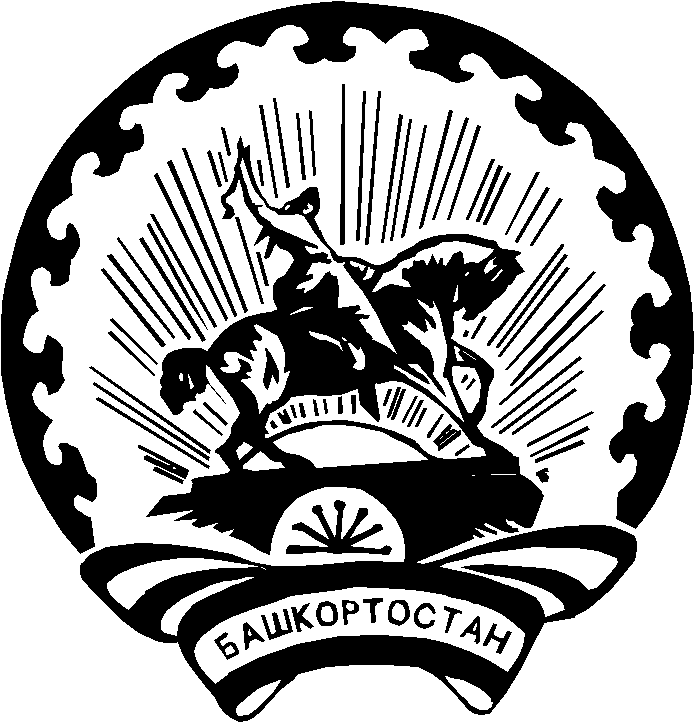 